Еженедельный семинар Лаборатории Алгебраической геометрии  и ее приложенийСеминар состоится в пятницу 10 февраля 2017 года.Начало в 17:00.Семинар будет проходить по адресу: ул. Усачева, д.6, аудитория 306Systoles of hyperbolic manifolds Abstract: The systole of a Riemannian manifold M is the length of a shortest geodesic loop in M. I am going to discuss systoles and their higher dimensional analogues of hyperbolic n-manifolds. A special role will be played by arithmetic hyperbolic manifolds and their congruence coverings, which I am going to define in the first part of the talk.Приглашаются все желающие!На семинаре выступит Mikhail Belolipetsky (Михаил Белолипецкий)(IMPA) с докладом: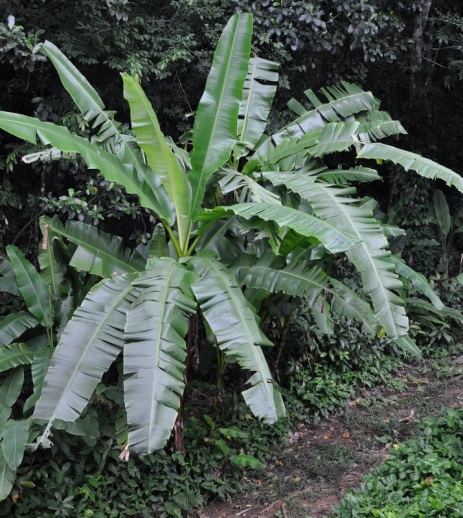 